ПРОЕКТ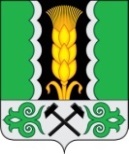 Российская ФедерацияРеспублика ХакасияСовет депутатовАршановского сельсоветаАлтайского района Республики ХакасияРЕШЕНИЕ____2022 г.                           с. Аршаново	                                          № ___В целях обеспечения охраны окружающей среды и здоровья человека на территории Аршановского сельсовета, в соответствии с Федеральным законом от 06.03.2003 №131-ФЗ «Об общих принципах организации местного самоуправления в Российской Федерации», в соответствии с Постановлением Правительства Российской Федерации от 31.08.2018г.№ 1039 «Об утверждении правил обустройства мест (площадок) накопления твердых коммунальных отходов и ведения их реестра», руководствуясь статьей 29 Устава муниципального образования Аршановский сельсовет Алтайского района Республики Хакасия, Совет депутатов Аршановского сельсовета Алтайского района Республики ХакасияРЕШИЛ:      1.Утвердить реестр мест (площадок) накопления твердых коммунальных отходов на территории Аршановского сельсовета (приложение №1).      2.Утвердить схему мест (площадок) накопления твердых коммунальных отходов на территории Аршановского сельсовета (приложение №2).      3.Решение Совета депутатов Аршановского сельсовета от 03.06.2019 № 237 «Об утверждении реестра и схемы мест размещения контейнерных площадок для временного хранения твердых коммунальных отходов на территории Аршановского сельсовета» признать утратившим силу.      4.Обнародовать настоящее постановление на информационном стенде администрации и разместить на официальном сайте администрации Аршановского сельсовета.     Глава Аршановского сельсовета                                                      Л.Н.Сыргашев                                                                                                    Приложение №1                                                                                          к решению Совета депутатов Аршановского сельсовета        	                                     от _______2022г. №__РЕЕСТРмест (площадок) накопления твердых коммунальных отходов на территории Аршановского сельсовета                                                                                 Приложение №2                                                                                          к решению Совета депутатов Аршановского сельсовета        	                                     от _____2022г. № __СХЕМАмест размещения контейнерных площадок  для сбора  ТКО на территориисела Аршаново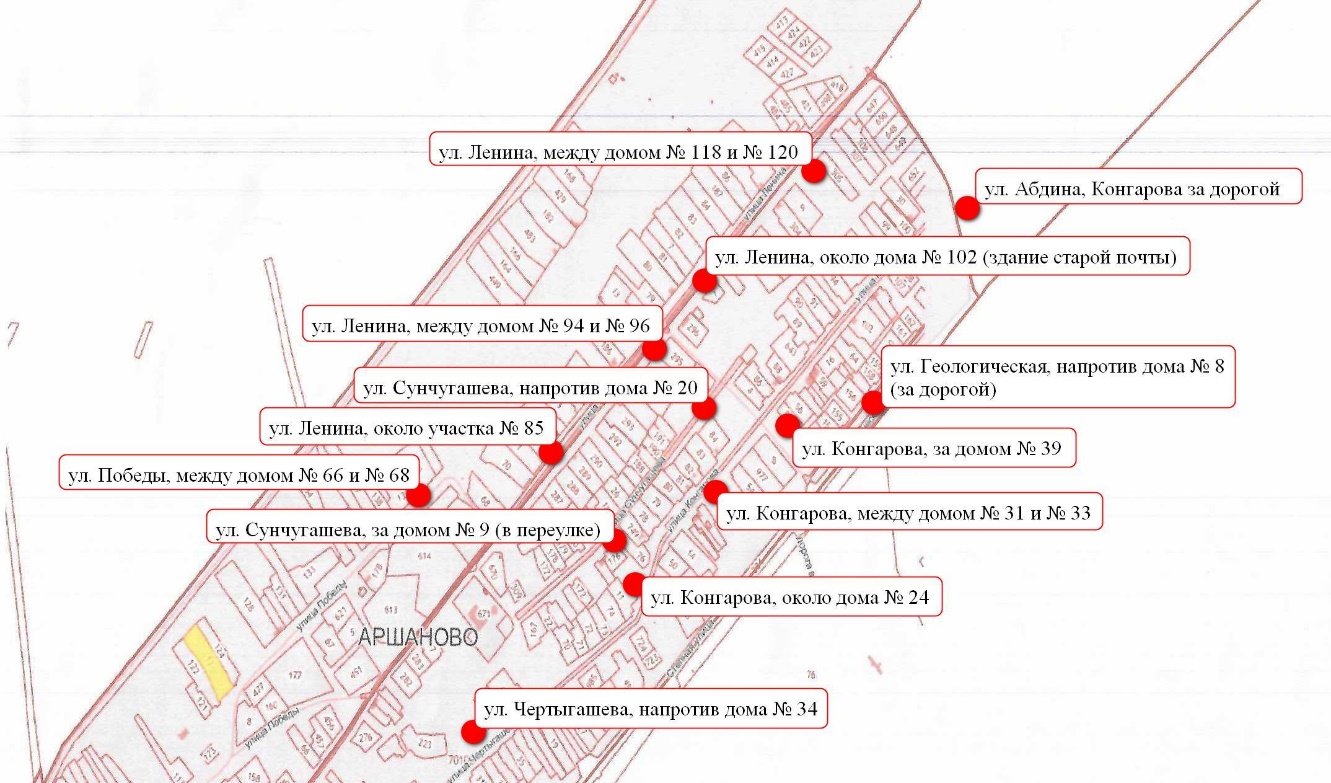 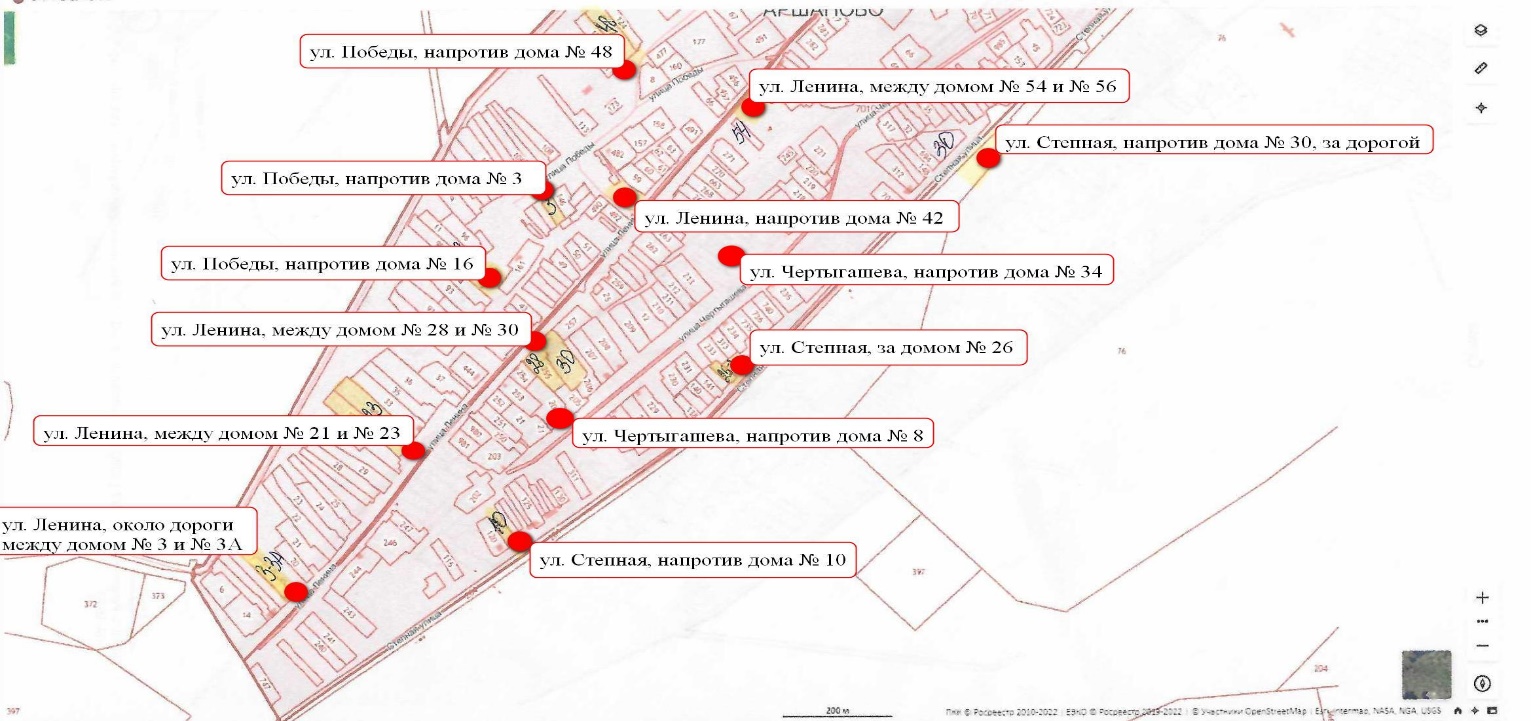 СХЕМАмест размещения контейнерных площадок  для сбора  ТКО на территорииаал Сартыков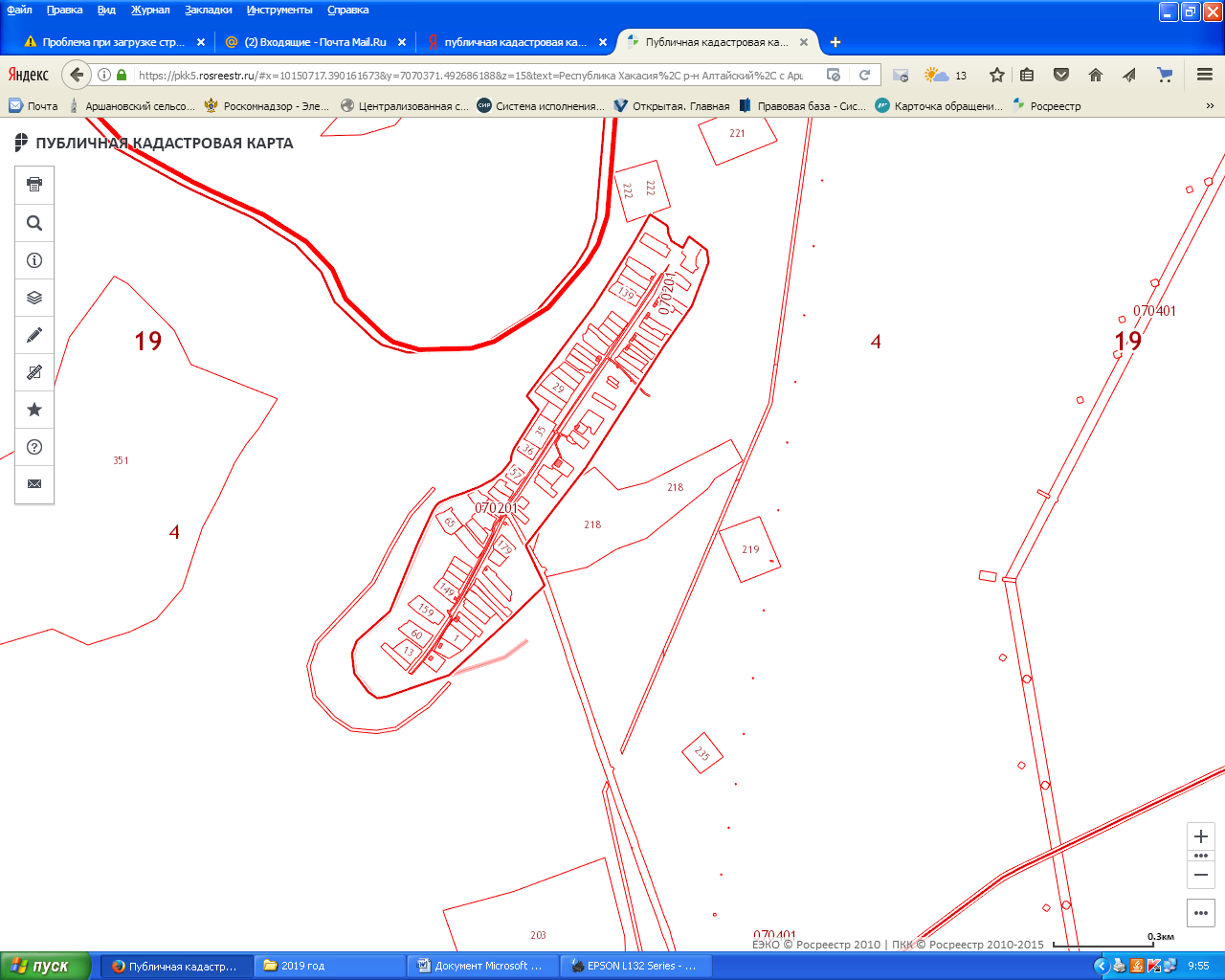  СХЕМАмест размещения контейнерных площадок  для сбора  ТКО на территорииаал Хызыл-Салда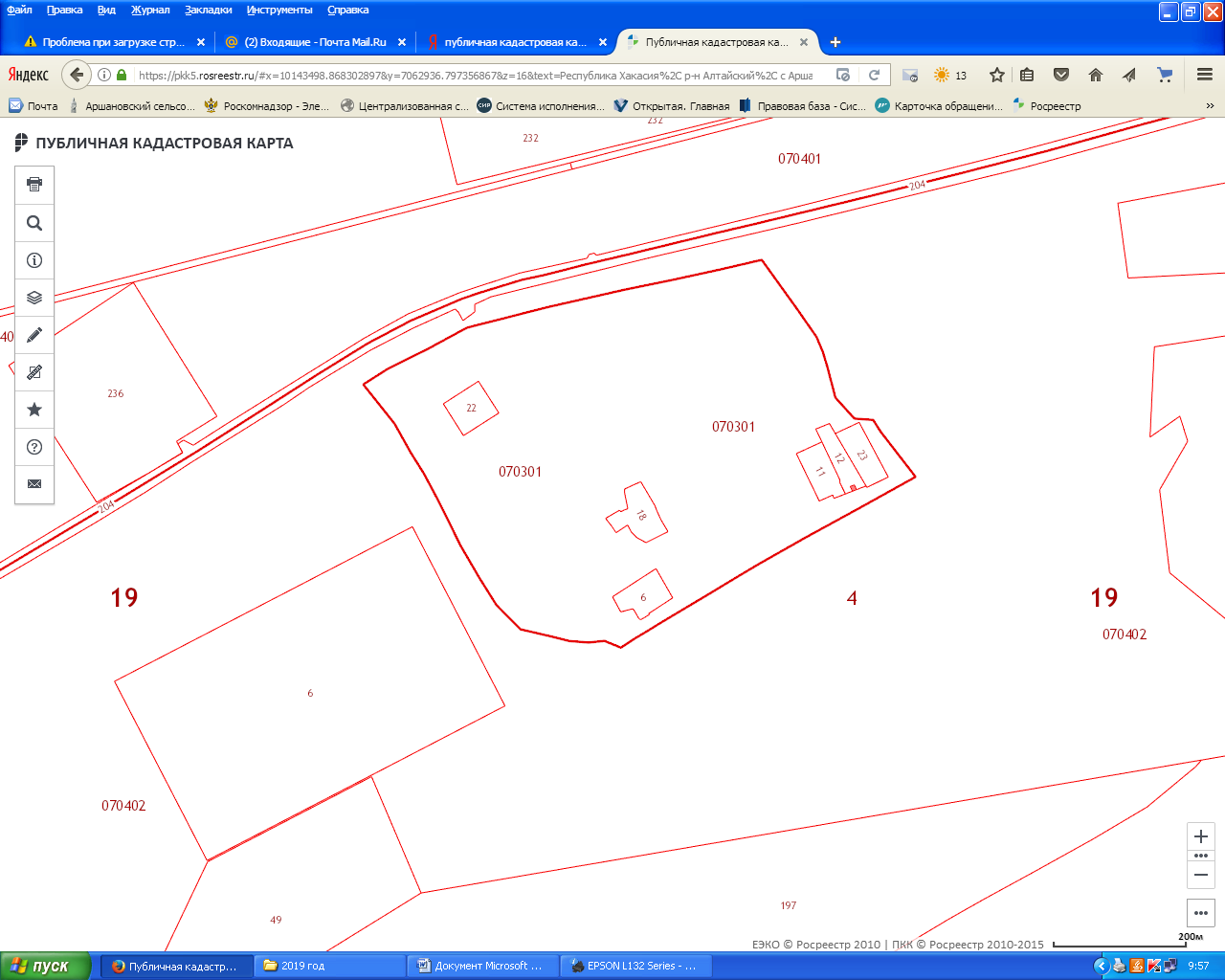                Места (площадки) накопления ТКООб утверждении реестра мест (площадок) накопления твердых коммунальных отходов на территории Аршановского сельсовета№п/пДанные о нахождении мест (площадок) накопления твердых коммунальных отходовДанные о технических характеристиках мест (площадок) накопления твердых коммунальных отходовДанные о собственниках мест (площадок) накопления твердых коммунальных отходовДанные об источниках образования ТКО, которые складируются в местах (на площадках) накопления твердых коммунальных отходов1Республика Хакасия, Алтайский район, с.Аршаново, ул. Ленина между домами №3-№АРеспублика Хакасия, Алтайский район, с.Аршаново, ул. Ленина между домами №21-№23Республика Хакасия, Алтайский район, с.Аршаново, ул. Ленина между домами №28-№30Республика Хакасия, Алтайский район, с.Аршаново, ул. Ленина напротив дома №42Республика Хакасия, Алтайский район, с.Аршаново, ул. Ленина между домами №54-№56Республика Хакасия, Алтайский район, с.Аршаново, ул. Ленина напротив дома №85Республика Хакасия, Алтайский район, с.Аршаново, ул. Ленина между домами №94-№96Республика Хакасия, Алтайский район, с.Аршаново, ул. Ленина между домами №118-№120Республика Хакасия, Алтайский район, с.Аршаново, ул. Ленина напротив здания  №102Республика Хакасия, Алтайский район, с.Аршаново, ул. Победы, напротив дома №16Республика Хакасия, Алтайский район, с.Аршаново, ул. Победы, напротив дома №3Республика Хакасия, Алтайский район, с.Аршаново, ул. Победы, напротив дома №48Республика Хакасия, Алтайский район, между домами №66-№68Республика Хакасия, Алтайский район, с.Аршаново, ул. Степная, напротив дома №10Республика Хакасия, Алтайский район, с.Аршаново, ул. Степная, напротив дома №26Республика Хакасия, Алтайский район, с.Аршаново, ул. Степная, напротив дома №302Республика Хакасия, Алтайский район, с.Аршаново, ул. Чертыгашева, напротив дома №83Республика Хакасия, Алтайский район, с.Аршаново, ул. Чертыгашева, напротив дома №344Республика Хакасия, Алтайский район, с.Аршаново, ул. Чертыгашева, напротив дома №425Республика Хакасия, Алтайский район, с.Аршаново, ул.имени капитана М.С.Конгарова, напротив дома №24Республика Хакасия, Алтайский район, с.Аршаново, ул.имени капитана М.С.Конгарова, между домами №31-№33Республика Хакасия, Алтайский район, с.Аршаново, ул.имени капитана М.С.Конгарова, напротив дома №39Республика Хакасия, Алтайский район, с.Аршаново, ул.Геологическая, напротив дома №86Республика Хакасия, Алтайский район, с.Аршаново,  ул.Абдина, за дорогой7Республика Хакасия, Алтайский район, аал Сартыков, территория гаража8Республика Хакасия, Алтайский район, аал Сартыков, ул. Мира, напротив дома 9Республика Хакасия, Алтайский район, аал Хызыл-Салда, ул. Степная, между домами №5А-№8